Do wszystkich zainteresowanychDotyczy postępowania prowadzonego w trybie przetargu nieograniczonego nr ZP-4/2020 pn. Wykonanie nakładek asfaltowych nawierzchni bitumicznych na drogach powiatowych będących w zarządzie Zarządu Dróg Powiatowych w Ożarowie Mazowieckim w zakresie części 1 i 2:„Wykonanie nakładki asfaltowej na drodze powiatowej nr 4113W na odcinku Białuty - Wawrzyszew o dł. ok. 1350 mb, gm. Błonie”„Wykonanie nakładki asfaltowej na drodze powiatowej nr 4119W  (ul. Sochaczewskiej) na odcinku Umiastów - Kaputy o dł. ok. 450 mb, gm. Ożarów Mazowiecki”Działając na podstawie art. 86 ust. 5 ustawy Prawo zamówień publicznych (Dz. U. z 2019 poz. 1843 ze zm.) zamawiający informuje:Kwota jaką zamawiający zamierza przeznaczyć na finansowanie zamówienia wynosi: Część I – 850 000,00 złCzęść II – 300 000,00 złOferty złożone w terminie:Część ICzęść IIe-mail: sekretariat@zdp.pwz.ple-mail: sekretariat@zdp.pwz.plwww.zdp.pwz.plwww.zdp.pwz.pl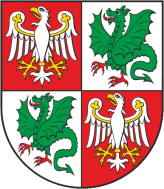 Zarząd Dróg Powiatowych                                                                                           05-850 Ożarów Mazowiecki, ul. Poznańska 300Zarząd Dróg Powiatowych                                                                                           05-850 Ożarów Mazowiecki, ul. Poznańska 300Zarząd Dróg Powiatowych                                                                                           05-850 Ożarów Mazowiecki, ul. Poznańska 300Zarząd Dróg Powiatowych                                                                                           05-850 Ożarów Mazowiecki, ul. Poznańska 300Tel./Fax    (+22) 722-13-80           Tel..            (+22) 722-11-81REGON 014900974NIP 527-218-53-41Konto nr 57 1240 6973 1111 0010 8712 9374Bank Pekao S.A.Konto nr 57 1240 6973 1111 0010 8712 9374Bank Pekao S.A.Wasz znak:Nasz znak:                                      Nr pisma:ZP4/2020Data:27.07.2020 r.Numer OfertyFirma wykonawcyCenaOkres gwarancji1.Czystość Sp.J. Szpańscy Jerzy, Jacek, Dawid ul. Sławskoska 52, 05 – 200 Wołomin612392,4 zł60 miesięcy2BENEVENTO Sp. z o.o.  ul. Nowogrodzka 50/515, 00-695 Warszawa571461,08 zł60 miesięcy3.PRZEDSIĘBIORSTWO ROBÓT DROGOWO-MOSTOWYCH Sp. z o.o. ul. Południowa 17/19, 97-300 Piotrków Trybunalski709780,73 zł60 miesięcy4.Przedsiębiorstwo Budowy Dróg i Mostow Sp. z o.o. ul. Kolejowa 28, 05-300 Mińsk Mazowiecki, Partner  Altor sp. Z o.o. ul. Kolejowa 28, 05-300 Mińsk Mazowiecki571045,95 zł60 miesięcy5.FAL-BRUK sp. z o.o. ul. Sarabandy 42, 02-868 Warszawa711026,1 zł60 miesięcy6.Drogomex Sp. z o.o. Stefana Bryły 4, 05-800 Pruszków679509,81 zł60 miesięcy7.PPUH EFEKT SP. z o.o. ul. Szomańskiego 8,  02-495 Warszawa621359,1 zł60 miesięcyNumer OfertyFirma wykonawcyCenaOkres gwarancji1.Czystość Sp.J. Szpańscy Jerzy, Jacek, Dawid ul. Sławskoska 52, 05 – 200 Wołomin224811,33 zł60 miesięcy2BENEVENTO Sp. z o.o.  ul. Nowogrodzka 50/515, 00-695 Warszawa221872,94 zł60 miesięcy3.Przedsiębiorstwo Budowy Dróg i Mostow Sp. z o.o. ul. Kolejowa 28, 05-300 Mińsk Mazowiecki, Partner  Altor sp. Z o.o. ul. Kolejowa 28, 05-300 Mińsk Mazowiecki258332,41 zł60 miesięcy4.FAL-BRUK sp. z o.o. ul. Sarabandy 42, 02-868 Warszawa278742,6 zł60 miesięcy5.Drogomex Sp. z o.o. Stefana Bryły 4, 05-800 Pruszków278672,19 zł60 miesięcy6.PPUH EFEKT SP. z o.o. ul. Szomańskiego 8,  02-495 Warszawa233700,00 zł60 miesięcy